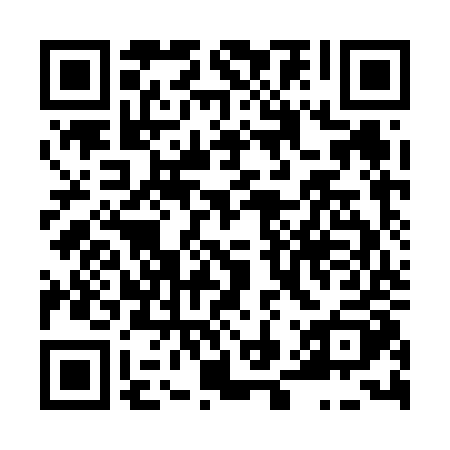 Prayer times for Cernozice, Czech RepublicWed 1 May 2024 - Fri 31 May 2024High Latitude Method: Angle Based RulePrayer Calculation Method: Muslim World LeagueAsar Calculation Method: HanafiPrayer times provided by https://www.salahtimes.comDateDayFajrSunriseDhuhrAsrMaghribIsha1Wed3:105:3112:545:598:1710:282Thu3:065:2912:536:008:1810:313Fri3:035:2812:536:018:2010:344Sat3:005:2612:536:028:2110:375Sun2:575:2412:536:038:2310:406Mon2:535:2312:536:048:2410:437Tue2:505:2112:536:058:2610:468Wed2:465:1912:536:068:2710:499Thu2:435:1812:536:078:2910:5210Fri2:405:1612:536:088:3010:5511Sat2:385:1512:536:098:3210:5812Sun2:375:1312:536:098:3311:0113Mon2:375:1212:536:108:3511:0114Tue2:365:1012:536:118:3611:0215Wed2:355:0912:536:128:3811:0216Thu2:355:0712:536:138:3911:0317Fri2:345:0612:536:148:4011:0418Sat2:345:0512:536:158:4211:0419Sun2:335:0412:536:158:4311:0520Mon2:335:0212:536:168:4511:0621Tue2:335:0112:536:178:4611:0622Wed2:325:0012:536:188:4711:0723Thu2:324:5912:536:188:4811:0724Fri2:314:5812:536:198:5011:0825Sat2:314:5712:546:208:5111:0926Sun2:314:5612:546:218:5211:0927Mon2:304:5512:546:218:5311:1028Tue2:304:5412:546:228:5411:1029Wed2:304:5312:546:238:5611:1130Thu2:294:5212:546:238:5711:1131Fri2:294:5112:546:248:5811:12